ＭＥ山口の会　会員募集要項令和４年７月１日(金)＜趣旨等＞現在、「山口県社会基盤メンテナンス技術者育成協議会」において、良好な地域の社会・経済活動の継続及び更なる活性化を図るため、地域のインフラ再生を担う中核的人材の育成などに官学民が一体となって取り組まれています。この取組の一環として、社会基盤メンテナンスエキスパート山口（以降、ＭＥ山口）養成講座やＭＥ修了認定試験などが行われ、現在１５１名がＭＥ山口の認定を受け、高度な技術者の人材育成が図られているところです。こうした中、ＭＥ山口認定者の技術水準の維持や向上を図るため、講演会や講習会、現場見学会の開催など、継続的な学習と情報交換の場として、県・市町職員、地域の建設会社、建設コンサルタントのＭＥ山口認定者で構成する「ＭＥ山口の会」を令和元年１月に発足し、現在８４名の会員で活動しているところです。つきましては、是非とも「ＭＥ山口の会」にご入会いただきますようお願い申し上げます。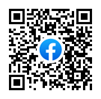 ＜募集する会員＞社会基盤メンテナンスエキスパート山口（ＭＥ山口）の合格認定者＜入会金・年会費＞入会金　なし年会費　3,000円　　　　　※年会費は、講習会・講演会等の活動費を予定＜申込方法＞入会申込書をご記入の上、事務局までメールにてお送りください。＜提出先・お問い合わせ＞ME山口の会事務局E-mail：mey.friends.office@gmail.com令和　　年　　月　　日ＭＥ山口の会　入会申込書貴会の趣旨に賛同し、下記のとおり会員としての入会を申し込みます。入会に当たっては、貴会の規約等に遵守します。【参考：修了証番号】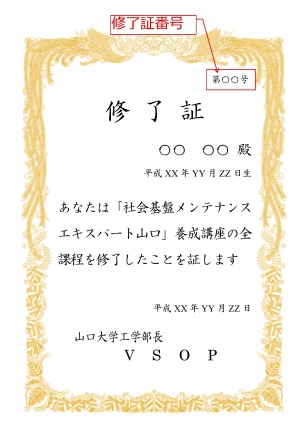 修了証番号（修了証右肩に記載の番号）第	号フリガナ氏名生年月日（西暦）       　年　　　　　月　　　　　日 （西暦）       　年　　　　　月　　　　　日 所属所在地〒〒電話ＦＡＸＥ-mail注）①（通常）①（通常）Ｅ-mail注）②（予備）②（予備）氏名または団体名をホームページなどで公表することの可否□ 可　　       □ 不可□ 可　　       □ 不可注）会員のみなさまへの各種ご連絡は、原則としてE-mailで行います。異動等によるアドレス変更に備えるため、確実に本人にメールが届くアドレスを②にご指定ください。①のアドレスは会員名簿等により「ME山口の会」の中で共有しますが、②のアドレスは事務局の外に出ることはありません。注）会員のみなさまへの各種ご連絡は、原則としてE-mailで行います。異動等によるアドレス変更に備えるため、確実に本人にメールが届くアドレスを②にご指定ください。①のアドレスは会員名簿等により「ME山口の会」の中で共有しますが、②のアドレスは事務局の外に出ることはありません。注）会員のみなさまへの各種ご連絡は、原則としてE-mailで行います。異動等によるアドレス変更に備えるため、確実に本人にメールが届くアドレスを②にご指定ください。①のアドレスは会員名簿等により「ME山口の会」の中で共有しますが、②のアドレスは事務局の外に出ることはありません。